Mathematical Association of Tasmania 
2018 MAT Problem Solving Competition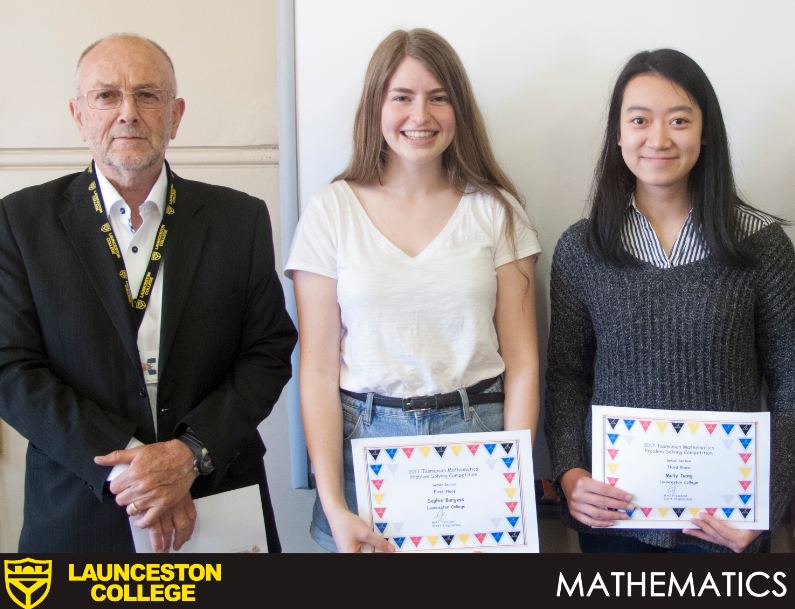 Principal Keith Wenn, Sophie Burgess (Senior Division, 1st Place, 2017) and Molly Deng (Senior Division, 3rd Place, 2017)Thursday 22nd March 2018Participation Certificates for all studentsWe recognise high-achieving Years 5, 7, 9 and 11 students as they compete against older studentsEntry forms and payment are due byFriday 15th March 2018DIVISIONSDIVISIONSPRIZESPRIZESPrimaryYears 5 – 61st Place$100Junior SecondaryYears 7 - 82nd Place$60Upper SecondaryYears 9 - 103rd Place$40Senior SecondaryYears 11 - 12Example Questiona)  Write down the first ten prime numbers.b)  I picked two different prime numbers and multiplied them together. My answer       was 51. What were my numbers?c)  How many numbers below 51 do not share a factor with 51? (For example: 15 and       35 share a factor as they both divide by 5, while 16 and 35 do not share a factor.)d)  Pick two different prime numbers and multiply them together. How many       numbers less than your total do not share a factor with your total? Repeat.e)  I pick two more prime numbers: 3301 and 1030201. I multiply them together.       How many numbers less than my total do not share a factor with the total?